Bay park Pick a bay you want to park In and pull up in front of it. As if you are standing in front of the bay looking directly at it, you’ll want to get the line to the right of the chosen bay half way across the front passenger window. 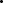 All round observations, especially to your right, as you’re going to move to the right. You will full lock to the right and move forward so you are diagonal across the lane (the amount you steer depends on the space you have, you may need to steer less and move out at a lesser angle if you don’t have the room for a complete diagonal)As you are moving forward, keep an eye on the line you had in the front passenger window, watch it as it moves into the back passenger window and disappears, once it disappears look in the small blind spot mirror and it will be the line closest to you, this will be the line you need to get in line with the back left corner of the car,  so you may need to move further forward slightly. Once you’ve got the bay line in line with the back left corner of the car (you want the line directly behind us but to the left of the car, you want to be able to see it fully) you’ll then need to put the car in reverse, all round observations and reverse back into the bay. The further away from the line of the bay you are, the slower you steer and the closer to the line of the bay, the faster you steer. Once you’re in the bay and straight (parallel to the lines) straighten the wheel by steering a turn and half to the right. Go back until the curb or line behind you is in line with the back of the front door handle in the blind spot mirror. Correcting the bay park. If you are reversing back and you see you’re going to be too close to the line that you used for your reference points (half way across the window and in line with back corner) then you’ll need to straighten the wheel (turn and a half to get off of full lock), get the back wheels in the box and then turn full lock left again to carry on with your manoeuvre, when you’re straight, straighten up. If you go to far away from the original line then leave the full lock to the left on for a little longer, come in wonky, get your back end where you want it then take full lock off, turn a little to the right to bring the front in and then straighten. If you need to pull forward and fix it then you always drive the way you want to go first, for example, you are too far to the left and are touching the lines, you would drive forward a little to the right (as much as needed to get away from the left lines) then steer a little to the left to straighten the car, then straighten the wheel and reverse back, steering as needed (remember to always check before you change direction, all around, not just in your mirrors and remember that if you have a small space to fix something then it’s very slow car, fast steering, although the car should be going slow anyway ️. Also remember that if you’re in reverse you steer the way you want the back to go, get that where you want it first and then steer the opposite way you want the front to go) 